Prijavitelj:	………………..…….......... 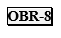 …………………………………………………………Predmet javnega razpisa»Javni razpis za sofinanciranje programov in projektov za otroke in mladino v Mestni občini Koper za leto 2021«IZJAVA OSEBE O SODELOVANJU V PROGRAMSKI / PROJEKTNI SKUPINI___________________________________________________________________________________________________(ime in priimek), stanujoč v/na: _________________________________________________________________________________________________, rojen (datum):_______________________________________ izjavljam, da sem član programske / projektne skupine programa / projekta z imenom ____________________________________________________________________ .                                                                                                                           (ime programa / projekta).       Podpis članaDatum:                                                                		                     Žig in podpis   							               odgovorne osebe prijavitelja: 